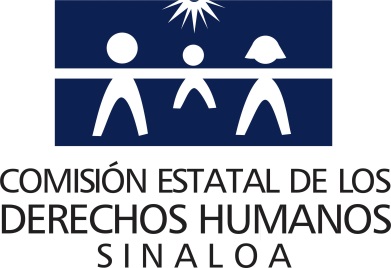 SOLICITUD DE OPOSICIÓN DE DATOS PERSONALES                                                              No. de Folio:                               Fecha y hora de presentación:1.- Nombre completo del titular (persona a la que pertenecen o refieren los datos personales):1.- Nombre completo del titular (persona a la que pertenecen o refieren los datos personales):1.- Nombre completo del titular (persona a la que pertenecen o refieren los datos personales):1.- Nombre completo del titular (persona a la que pertenecen o refieren los datos personales):1.- Nombre completo del titular (persona a la que pertenecen o refieren los datos personales):Nombre(s)Nombre(s)Primer apellido Primer apellido Segundo apellidoNombre completo del representante (cuando sea el caso): Nombre completo del representante (cuando sea el caso): Nombre completo del representante (cuando sea el caso): Nombre completo del representante (cuando sea el caso): Nombre completo del representante (cuando sea el caso): Nombre(s)Nombre(s)Primer apellidoPrimer apellidoSegundo apellidoPrevio al ejercicio del derecho, deberá acreditarse la identidad del titular, en su caso, del representante. En caso de que se solicite a través del representante, además de la identidad éste deberá acreditar su personalidad. (Ver “Información general”)Previo al ejercicio del derecho, deberá acreditarse la identidad del titular, en su caso, del representante. En caso de que se solicite a través del representante, además de la identidad éste deberá acreditar su personalidad. (Ver “Información general”)Previo al ejercicio del derecho, deberá acreditarse la identidad del titular, en su caso, del representante. En caso de que se solicite a través del representante, además de la identidad éste deberá acreditar su personalidad. (Ver “Información general”)Previo al ejercicio del derecho, deberá acreditarse la identidad del titular, en su caso, del representante. En caso de que se solicite a través del representante, además de la identidad éste deberá acreditar su personalidad. (Ver “Información general”)Previo al ejercicio del derecho, deberá acreditarse la identidad del titular, en su caso, del representante. En caso de que se solicite a través del representante, además de la identidad éste deberá acreditar su personalidad. (Ver “Información general”)2.- En su caso, indique si los datos son de una persona:2.- En su caso, indique si los datos son de una persona:2.- En su caso, indique si los datos son de una persona:2.- En su caso, indique si los datos son de una persona:2.- En su caso, indique si los datos son de una persona:□ Menor de edad□ En estado de interdicción o incapacidad□ En estado de interdicción o incapacidad□ Fallecida□ FallecidaSi seleccionó algunas de las opciones anteriores, véase “Información general”, para los requisitos aplicables a cada caso.Si seleccionó algunas de las opciones anteriores, véase “Información general”, para los requisitos aplicables a cada caso.Si seleccionó algunas de las opciones anteriores, véase “Información general”, para los requisitos aplicables a cada caso.Si seleccionó algunas de las opciones anteriores, véase “Información general”, para los requisitos aplicables a cada caso.Si seleccionó algunas de las opciones anteriores, véase “Información general”, para los requisitos aplicables a cada caso.3.- Describa con claridad y precisión los datos personales respecto de los cuales requiere el ejercicio del derecho de oposición:3.- Describa con claridad y precisión los datos personales respecto de los cuales requiere el ejercicio del derecho de oposición:3.- Describa con claridad y precisión los datos personales respecto de los cuales requiere el ejercicio del derecho de oposición:3.- Describa con claridad y precisión los datos personales respecto de los cuales requiere el ejercicio del derecho de oposición:3.- Describa con claridad y precisión los datos personales respecto de los cuales requiere el ejercicio del derecho de oposición:Si requiere mayor espacio, favor de marcar la casilla e indicar el número de hojas:  □ Anexo _____ hojasSi requiere mayor espacio, favor de marcar la casilla e indicar el número de hojas:  □ Anexo _____ hojasSi requiere mayor espacio, favor de marcar la casilla e indicar el número de hojas:  □ Anexo _____ hojasSi requiere mayor espacio, favor de marcar la casilla e indicar el número de hojas:  □ Anexo _____ hojasSi requiere mayor espacio, favor de marcar la casilla e indicar el número de hojas:  □ Anexo _____ hojas4.- Si cuenta con la siguiente información, que facilite la búsqueda y eventual localización de los datos personales, como la unidad administrativa que considera que trata sus datos y documentos que sean de utilidad, por favor proporciónela:4.- Si cuenta con la siguiente información, que facilite la búsqueda y eventual localización de los datos personales, como la unidad administrativa que considera que trata sus datos y documentos que sean de utilidad, por favor proporciónela:4.- Si cuenta con la siguiente información, que facilite la búsqueda y eventual localización de los datos personales, como la unidad administrativa que considera que trata sus datos y documentos que sean de utilidad, por favor proporciónela:4.- Si cuenta con la siguiente información, que facilite la búsqueda y eventual localización de los datos personales, como la unidad administrativa que considera que trata sus datos y documentos que sean de utilidad, por favor proporciónela:4.- Si cuenta con la siguiente información, que facilite la búsqueda y eventual localización de los datos personales, como la unidad administrativa que considera que trata sus datos y documentos que sean de utilidad, por favor proporciónela:Si requiere mayor espacio, marque la siguiente casilla y especifique el número de hojas: □ Anexo _____ hojasEn caso de anexar documentos probatorios, indique el número de hojas: □ Anexo _____ hojasSi requiere mayor espacio, marque la siguiente casilla y especifique el número de hojas: □ Anexo _____ hojasEn caso de anexar documentos probatorios, indique el número de hojas: □ Anexo _____ hojasSi requiere mayor espacio, marque la siguiente casilla y especifique el número de hojas: □ Anexo _____ hojasEn caso de anexar documentos probatorios, indique el número de hojas: □ Anexo _____ hojasSi requiere mayor espacio, marque la siguiente casilla y especifique el número de hojas: □ Anexo _____ hojasEn caso de anexar documentos probatorios, indique el número de hojas: □ Anexo _____ hojasSi requiere mayor espacio, marque la siguiente casilla y especifique el número de hojas: □ Anexo _____ hojasEn caso de anexar documentos probatorios, indique el número de hojas: □ Anexo _____ hojas5.- Causas legítimas o situación específica que lo llevan a solicitar el cese en el tratamiento de sus datos personales, así como el daño o perjuicio que le causaría la persistencia del tratamiento, o en su caso, las finalidades específicas respecto de las cuales requiere ejercer el derecho de oposición:5.- Causas legítimas o situación específica que lo llevan a solicitar el cese en el tratamiento de sus datos personales, así como el daño o perjuicio que le causaría la persistencia del tratamiento, o en su caso, las finalidades específicas respecto de las cuales requiere ejercer el derecho de oposición:5.- Causas legítimas o situación específica que lo llevan a solicitar el cese en el tratamiento de sus datos personales, así como el daño o perjuicio que le causaría la persistencia del tratamiento, o en su caso, las finalidades específicas respecto de las cuales requiere ejercer el derecho de oposición:5.- Causas legítimas o situación específica que lo llevan a solicitar el cese en el tratamiento de sus datos personales, así como el daño o perjuicio que le causaría la persistencia del tratamiento, o en su caso, las finalidades específicas respecto de las cuales requiere ejercer el derecho de oposición:5.- Causas legítimas o situación específica que lo llevan a solicitar el cese en el tratamiento de sus datos personales, así como el daño o perjuicio que le causaría la persistencia del tratamiento, o en su caso, las finalidades específicas respecto de las cuales requiere ejercer el derecho de oposición:6.- Las pruebas que estime pertinentes para acreditar la procedencia de su solicitud:6.- Las pruebas que estime pertinentes para acreditar la procedencia de su solicitud:6.- Las pruebas que estime pertinentes para acreditar la procedencia de su solicitud:6.- Las pruebas que estime pertinentes para acreditar la procedencia de su solicitud:6.- Las pruebas que estime pertinentes para acreditar la procedencia de su solicitud:7.- Indique lugar o medios para recibir notificaciones:7.- Indique lugar o medios para recibir notificaciones:7.- Indique lugar o medios para recibir notificaciones:7.- Indique lugar o medios para recibir notificaciones:7.- Indique lugar o medios para recibir notificaciones:□ Correo electrónico: _________________________________________________________________________ y/o□ Acudir a la Unidad de Transparencia□ Sistema Electrónico habilitado (Plataforma Nacional de Transparencia)En caso de que no se indique algún medio para recibir notificaciones y haya presentado su solicitud por medios electrónicos a través de la Plataforma Nacional de Transparencia, se entenderá que acepta que las notificaciones le sean efectuadas por dicho sistema. En caso de solicitudes recibidas por otros medios, en las que no proporcionen un domicilio o medio de notificación, éstas se realizarán por estrados en la oficina de la Unidad de Transparencia.□ Correo electrónico: _________________________________________________________________________ y/o□ Acudir a la Unidad de Transparencia□ Sistema Electrónico habilitado (Plataforma Nacional de Transparencia)En caso de que no se indique algún medio para recibir notificaciones y haya presentado su solicitud por medios electrónicos a través de la Plataforma Nacional de Transparencia, se entenderá que acepta que las notificaciones le sean efectuadas por dicho sistema. En caso de solicitudes recibidas por otros medios, en las que no proporcionen un domicilio o medio de notificación, éstas se realizarán por estrados en la oficina de la Unidad de Transparencia.□ Correo electrónico: _________________________________________________________________________ y/o□ Acudir a la Unidad de Transparencia□ Sistema Electrónico habilitado (Plataforma Nacional de Transparencia)En caso de que no se indique algún medio para recibir notificaciones y haya presentado su solicitud por medios electrónicos a través de la Plataforma Nacional de Transparencia, se entenderá que acepta que las notificaciones le sean efectuadas por dicho sistema. En caso de solicitudes recibidas por otros medios, en las que no proporcionen un domicilio o medio de notificación, éstas se realizarán por estrados en la oficina de la Unidad de Transparencia.□ Correo electrónico: _________________________________________________________________________ y/o□ Acudir a la Unidad de Transparencia□ Sistema Electrónico habilitado (Plataforma Nacional de Transparencia)En caso de que no se indique algún medio para recibir notificaciones y haya presentado su solicitud por medios electrónicos a través de la Plataforma Nacional de Transparencia, se entenderá que acepta que las notificaciones le sean efectuadas por dicho sistema. En caso de solicitudes recibidas por otros medios, en las que no proporcionen un domicilio o medio de notificación, éstas se realizarán por estrados en la oficina de la Unidad de Transparencia.□ Correo electrónico: _________________________________________________________________________ y/o□ Acudir a la Unidad de Transparencia□ Sistema Electrónico habilitado (Plataforma Nacional de Transparencia)En caso de que no se indique algún medio para recibir notificaciones y haya presentado su solicitud por medios electrónicos a través de la Plataforma Nacional de Transparencia, se entenderá que acepta que las notificaciones le sean efectuadas por dicho sistema. En caso de solicitudes recibidas por otros medios, en las que no proporcionen un domicilio o medio de notificación, éstas se realizarán por estrados en la oficina de la Unidad de Transparencia.8.- Teléfono:8.- Teléfono:9.- Medidas de accesibilidad (opcional)9.- Medidas de accesibilidad (opcional)Lengua indígena (para facilitar la traducción, indique el nombre de la lengua y/o el lugar donde habla dicha lengua el solicitante):Lengua indígena (para facilitar la traducción, indique el nombre de la lengua y/o el lugar donde habla dicha lengua el solicitante):Información generalDocumentación que se debe presentar:Información generalDocumentación que se debe presentar:La identidad del titular de los datos personales y, en su caso, de su representante legal, deberán ser acreditadas previo al ejercicio del derecho ARCO que corresponda, a través de la presentación, en original para su cotejo y copia simple, de un documento de identificación oficial vigente, entre ellos: Credencial para Votar, Pasaporte, Cartilla Militar, Cédula Profesional, Licencia para Conducir y/o Documento Migratorio.Además de lo anterior, en el caso del representante, se deberá presentar el documento en el que consten sus facultades de representación: instrumento público o carta poder simple firmada ante dos testigos o en declaración en comparecencia personal del titular, anexando copia simple de las identificaciones oficiales de quienes intervengan en la suscripción del mismo.Para el ejercicio de derechos ARCO de una persona menor de edad, en estado de interdicción o incapacidad, o fallecida, se deberá presentar la siguiente documentación, según sea el caso: a) Menores de edad: En el caso de que los padres tengan la patria potestad del menor y sean los que pretendan ejercer el derecho ARCO, además de acreditar la identidad del menor deberán presentar los siguientes documentos: Acta de nacimiento del menor de edad; Documento de identificación oficial del padre o de la madre que pretenda ejercer el derecho, yCarta en la que se manifieste, bajo protesta de decir verdad, que el padre o madre, según sea el caso, ejerce la patria potestad del menor, y que no se encuentra dentro de alguno de los supuestos legales de suspensión o limitación de la misma.•  Si la patria potestad la ejerce una persona distinta a los padres, y ésta es quien pretenda ejercer el derecho ARCO, además de acreditar la identidad del menor deberá presentar los siguientes documentos: Acta de nacimiento del menor de edad; Documento legal que acredite la posesión de la patria potestad; Documento de identificación oficial de quien ejerce la patria potestad y presenta la solicitud, y Carta en la que se manifieste, bajo protesta de decir verdad, que ejerce la patria potestad del menor, y que no se encuentra dentro de alguno de los supuestos legales de suspensión o limitación de la misma.•	Cuando el derecho ARCO lo pretenda ejercer el tutor del menor de edad, además de acreditar la identidad del menor, deberán presentar los siguientes documentos:Acta de nacimiento del menor de edad; Documento legal que acredite la tutela; Documento de identificación oficial del tutor, y Carta en la que se manifieste, bajo protesta de decir verdad, que ejerce la tutela, y que no se encuentra dentro de alguno de los supuestos legales de suspensión o limitación de la misma.b) Personas en estado de interdicción o incapacidad: •	Instrumento legal de designación del tutor; •	Documento de identificación oficial del tutor, y •	Carta en la que se manifieste, bajo protesta de decir verdad, que ejerce la tutela, y que no se encuentra dentro de alguno de los supuestos legales de suspensión o limitación de la misma.c) Personas fallecidas: •	Acta de defunción; •	Documento(s) que acrediten el interés jurídico de quien pretende ejercer el derecho, y•	Documento de identificación oficial de quien solicita el ejercicio del derecho.La identidad del titular de los datos personales y, en su caso, de su representante legal, deberán ser acreditadas previo al ejercicio del derecho ARCO que corresponda, a través de la presentación, en original para su cotejo y copia simple, de un documento de identificación oficial vigente, entre ellos: Credencial para Votar, Pasaporte, Cartilla Militar, Cédula Profesional, Licencia para Conducir y/o Documento Migratorio.Además de lo anterior, en el caso del representante, se deberá presentar el documento en el que consten sus facultades de representación: instrumento público o carta poder simple firmada ante dos testigos o en declaración en comparecencia personal del titular, anexando copia simple de las identificaciones oficiales de quienes intervengan en la suscripción del mismo.Para el ejercicio de derechos ARCO de una persona menor de edad, en estado de interdicción o incapacidad, o fallecida, se deberá presentar la siguiente documentación, según sea el caso: a) Menores de edad: En el caso de que los padres tengan la patria potestad del menor y sean los que pretendan ejercer el derecho ARCO, además de acreditar la identidad del menor deberán presentar los siguientes documentos: Acta de nacimiento del menor de edad; Documento de identificación oficial del padre o de la madre que pretenda ejercer el derecho, yCarta en la que se manifieste, bajo protesta de decir verdad, que el padre o madre, según sea el caso, ejerce la patria potestad del menor, y que no se encuentra dentro de alguno de los supuestos legales de suspensión o limitación de la misma.•  Si la patria potestad la ejerce una persona distinta a los padres, y ésta es quien pretenda ejercer el derecho ARCO, además de acreditar la identidad del menor deberá presentar los siguientes documentos: Acta de nacimiento del menor de edad; Documento legal que acredite la posesión de la patria potestad; Documento de identificación oficial de quien ejerce la patria potestad y presenta la solicitud, y Carta en la que se manifieste, bajo protesta de decir verdad, que ejerce la patria potestad del menor, y que no se encuentra dentro de alguno de los supuestos legales de suspensión o limitación de la misma.•	Cuando el derecho ARCO lo pretenda ejercer el tutor del menor de edad, además de acreditar la identidad del menor, deberán presentar los siguientes documentos:Acta de nacimiento del menor de edad; Documento legal que acredite la tutela; Documento de identificación oficial del tutor, y Carta en la que se manifieste, bajo protesta de decir verdad, que ejerce la tutela, y que no se encuentra dentro de alguno de los supuestos legales de suspensión o limitación de la misma.b) Personas en estado de interdicción o incapacidad: •	Instrumento legal de designación del tutor; •	Documento de identificación oficial del tutor, y •	Carta en la que se manifieste, bajo protesta de decir verdad, que ejerce la tutela, y que no se encuentra dentro de alguno de los supuestos legales de suspensión o limitación de la misma.c) Personas fallecidas: •	Acta de defunción; •	Documento(s) que acrediten el interés jurídico de quien pretende ejercer el derecho, y•	Documento de identificación oficial de quien solicita el ejercicio del derecho.PlazosRequerimiento de información, en caso de que la solicitud no sea clara                              5 días hábilesDesahogo del requerimiento10 días hábilesRespuesta a la solicitud en caso de que el sujeto obligado no sea competente3 días hábilesRespuesta a la solicitud en caso de existir un trámite o procedimiento específico5 días hábilesRespuesta a la solicitud20 días hábilesRespuesta a la solicitud en caso de ampliación30 días hábilesPlazo para hacer efectivo el derecho en caso de que resulte procedente (para presentar el recurso de revisión)    15 días hábiles